Atbalsta Zemkopības ministrija un Lauku atbalsta dienests LEADER Projektu īstenošana, uzņēmējdarbība Daugavpils, Sēlijas iela 25Tēma: Uzņēmējdarbības vides un dzīves kvalitātes uzlabošanas potenciāls   Mērķa grupa:  LEADER projektu īstenotāji un potenciālie projektu iesniedzēji 18.02.2020DARBA KĀRTĪBA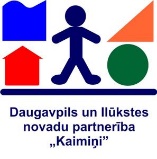 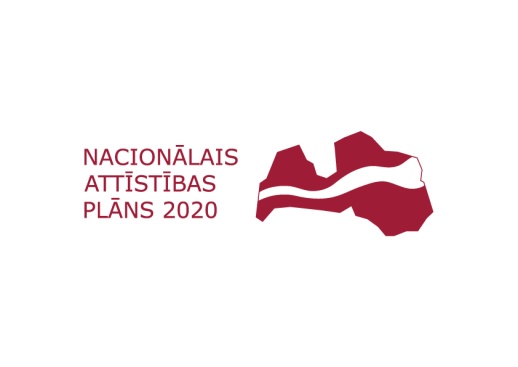 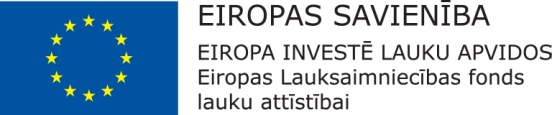 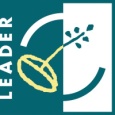 9:30Dalībnieku reģistrācija, kafijas pauze Dalībnieku reģistrācija, kafijas pauze 10:00Daugavpils un Ilūkstes novadu partnerības “Kaimiņi” teritorijas attīstības stratēģijas īstenošanas gaita Daugavpils un Ilūkstes novadu partnerības “Kaimiņi”” administratīvā vadītāja  Inga Krekele 10:30Biežāk pieļautās kļūdas projektu iesniegumos  Dienvidlatgales Reģionālās lauksaimniecības pārvaldes Valsts atbalsta un LEADER pasākumu daļas vadītāja Dace Saulīte11:00Latvijas Investīciju Aģentūras biznesa inkubatora aktualitātes Daugavpils biznesa inkubatora vadītājs Andrejs Zelčs 11:30Valsts attīstības finanšu institūcijas ALTUM aktualitātes Latgales reģionālā centra vadītāja Vita Pučka 12:00 Biedrības „Daugavpils un Ilūkstes novadu partnerība “Kaimiņi” darbības teritorijas sabiedrības virzītas vietējās attīstības stratēģijas 2015.-2020.gadam,  atklātā projektu konkursa 8.kārtā izsludinātās rīcības, iespējamās aktivitātes un pieejamais finansējums.Projektu iesniegumu sagatavošana, vērtēšanas kārtība un ilgums. Projektu ieviešanas nosacījumi.Daugavpils un Ilūkstes novadu partnerības “Kaimiņi”” administratīvā vadītāja  Inga Krekele13: 30 Diskusija , semināra noslēgums